  MADONAS NOVADA PAŠVALDĪBA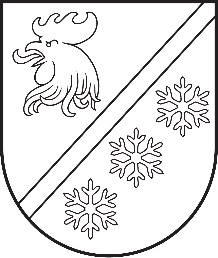 Reģ. Nr. 90000054572Saieta laukums 1, Madona, Madonas novads, LV-4801 t. 64860090, e-pasts: pasts@madona.lv ___________________________________________________________________________MADONAS NOVADA PAŠVALDĪBAS DOMESLĒMUMSMadonā2023. gada 31. augustā							          	     Nr. 476									      (protokols Nr. 15, 1. p.)Par ūdensvadu un kanalizācijas tīklu pilnveidošanu Ērgļu ciemā, Madonas novadā		Madonas novada pašvaldībā saņemts SIA “Outdoor service” iesniegums ar lūgumu pilnveidot ūdensvadu un kanalizācijas tīklus un izbūvēt kvalitatīvu ielu infrastruktūru Ērgļu ciemā, Madonas novadā, lai veicinātu aktīvāku uzņēmējdarbības attīstību, kā arī nodrošinātu atpūtas kompleksa “Briežkalns” pilnvērtīgu darbību.Madonas novada Ilgtspējīgas attīstības stratēģijā 2022. - 2047. gadam ir noteikts stratēģiskais mērķis – Sekmēt ekonomiski attīstītu novadu, izvirzot vidējā termiņa prioritāti -uzņēmējdarbības un nodarbinātības sekmēšana. Tādēļ Madonas novada pašvaldības Attīstības programmas Rīcību plānā tiek paredzēts rīcību virziens -konkurētspējīgas uzņēmējdarbības infrastruktūras un teritoriju attīstība, kā rezultātā pašvaldība plāno pārbūvēt ielas infrastruktūru Ērgļu ciemā, izbūvējot vajadzīgos inženiertīklus teritorijā, kas attīstās kā ražošanas un tūrisma teritorija. Izstrādājot Līkās ielas pārbūves projektu nepieciešams izbūvēt inženiertīklus zemes vienībā ar kadastra apzīmējumu 70540080642, kas atsevišķos ielas posmos nav atbilstošā platumā, tādēļ lai tīklus izbūvētu ielas sarkanajās līnijas nepieciešams veikt robežu pārkārtošanu starp nekustamo īpašumu Līkā iela, Līkā iela 4, Līkā iela 6. Zemes ierīcības likuma 5. panta 1. punkts nosaka, ka zemes ierīcības projektu ierosina zemes īpašnieks vai vairāki īpašnieki attiecībā uz saviem īpašumiem vai būvju īpašnieki pēc saskaņošanas ar zemes īpašniekiem, ja būves atrodas uz svešas zemes un ir patstāvīgi īpašuma objekti.Pamatojoties uz augstāk minēto un likuma Pašvaldību likuma 10. panta pirmās daļas 16. punktu un Zemes ierīcības likuma 5. panta 1. punktu, un saskaņā ar Madonas novada pašvaldības 2021. gada 26. augusta domes sēdes lēmumu Nr. 126 par “Ērgļu novada teritorijas plānojuma darbības termiņa pagarināšanu” (protokols Nr. 8, 5. p.), atklāti balsojot: PAR – 13 (Agris Lungevičs, Aigars Šķēls, Aivis Masaļskis, Andris Dombrovskis, Andris Sakne, Artūrs Čačka, Artūrs Grandāns, Arvīds Greidiņš, Gatis Teilis, Kaspars Udrass, Māris Olte, Valda Kļaviņa, Zigfrīds Gora), PRET – NAV, ATTURAS – NAV, Madonas novada pašvaldības dome NOLEMJ:Veikt robežu pārkārtošanu - nekustamā īpašuma Līkā iela, zemes vienībai ar kadastra apzīmējumu 70540080642 pievienot daļu  no nekustamā īpašuma Līkā iela 4, zemes vienības ar kadastra apzīmējumu 70540080443, 300 kvm platībā un pievienot daļu no nekustamā īpašuma Līkā iela 6, zemes vienības ar kadastra apzīmējumu 70540080546, 800 kvm platībā atbilstoši grafiskajam pielikumam (1. pielikums). Platības var tikt precizētas veicot kadastrālo uzmērīšanu. Uzdot Projektu ieviešanas nodaļai organizēt Līkās ielas pārbūves projekta izstrādi.               Domes priekšsēdētājs				             A. Lungevičs	Vucāne 20228813Šķēls 29426366ŠIS DOKUMENTS IR ELEKTRONISKI PARAKSTĪTS AR DROŠU ELEKTRONISKO PARAKSTU UN SATUR LAIKA ZĪMOGU